Referat-LinksSissi - Elisabeth von Österreich-Ungarn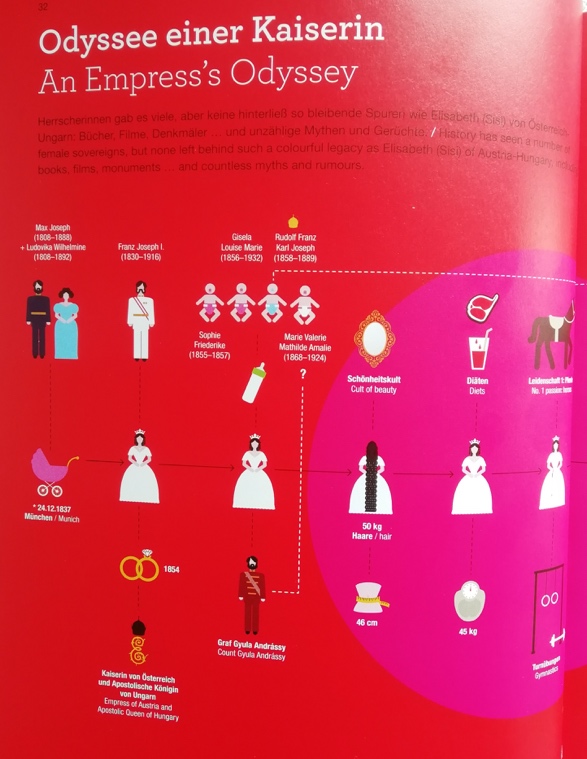 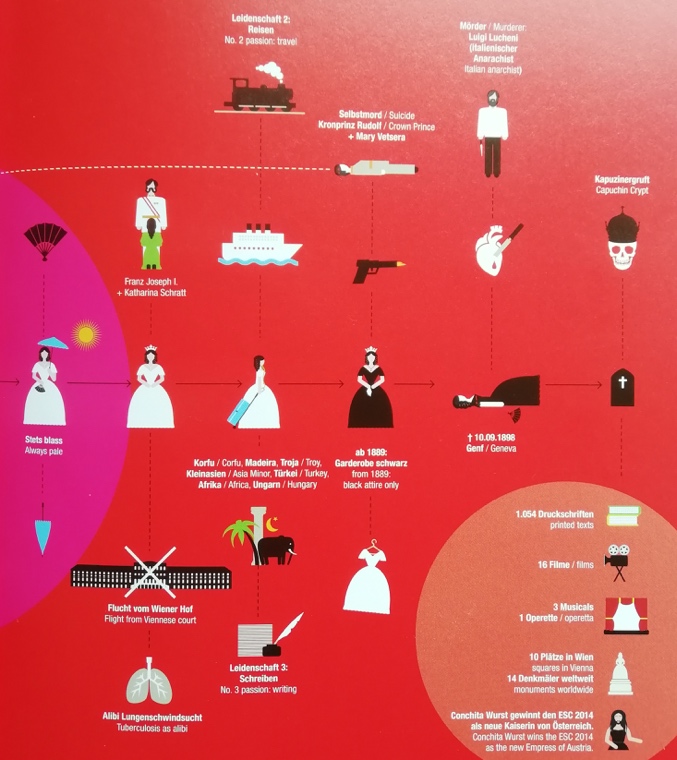 Sissi-Filme:https://www.youtube.com/watch?v=aEVQg1YHxAALuchino Visconti: Ludwig (Film mit Romy Schneider als Kaiserin Elisabeth, 1973:https://de.wikipedia.org/wiki/Ludwig_II._(1973)https://www.youtube.com/watch?v=UC-qth2HTGgAutoindustrie, speziell VWVolkswagen (Böhmermann, aus dem satirischen ZDF-Magazin Royal, engl. Untertitel möglich!):https://www.youtube.com/watch?v=hF5GYOt10IkGegenwartskunstHamburger Bahnhof, Museum für Gegenwart Berlinhttps://www.youtube.com/watch?v=bpNZyjNfEh0Joseph Beuys: Fett, Filz und 7000 Eichen:https://www.youtube.com/watch?v=kPjzO8pinwsBauhaus in WeimarBauhaus in Weimar (Thüringen)https://www.thueringen-entdecken.de/de/w/bauhaus-unesco-world-heritage-sites-in-weimarBauhaus - Die neue Zeit (Fernsehserie, 2019)https://www.youtube.com/watch?v=MMsBE03rsBQ